Отчето проведении всероссийского открытого урока по основам безопасности жизнедеятельности, посвященного Дню гражданской обороны вМКОУ Калкнинская СОШ.         День гражданской обороны МЧС РФ отмечается в России ежегодно 4 октября. Гражданская оборона является составной частью оборонного строительства и обеспечения безопасности страны и выполняет одну из важнейших функций государства. Специализированные подразделения гражданской обороны России за прошедшие годы принимали участие более чем в 150 тысячах спасательных операций в России и 48-ми странах мира. В настоящее время в России сформирована и эффективно действует единая государственная система предупреждения и ликвидации чрезвычайных ситуаций (РСЧС), которая является национальной системой противодействия кризисным явлениям.      С целью: познакомить учащихся с историей возникновения Гражданской обороны в России, функциями Гражданской обороны, с руководителями ГО, с задачами ГО, с сигналами ГО и действиями населения в военное и мирное время в  МКОУ « Калкнинская  СОШ» 3  октября 2019 года для учащихся 7-9  классов проведен Всероссийский открытый  урок ОБЖ, посвященный Дню гражданской обороны,  главными задачами которого являлись:-    пропаганда культуры безопасности жизнедеятельности среди подрастающего поколения;-   практическая отработка навыков безопасного поведения школьников в различных условиях;-    популяризация профессий спасателя и пожарного;-     выработка у обучающихся практических навыков умения осуществлять мероприятия по защите в ЧС, оказание первой медицинской помощи.Такие занятия позволяют расширить знания школьников о правилах безопасности и обучить их грамотному поведению при пожаре, на водоёмах, правилам оказания первой помощьРебятам была показана презентация об основах безопасности жизнедеятельности. Ребята сами рассказывали о правилах безопасного поведения в различных ситуациях. Были разыграны ситуации «Опасные места на улице, на пустыре, в парке». Дети с интересом участвовали в игре  с использованием мультимидийного приложения «Сам себе МЧС».             В конце урока ребята еще раз вспомнили номера экстренных служб.В 8 классе прошел урок ОБЖ по теме «Пожары».  Цель урока: дать учащимся представление о значении огня в жизнедеятельности человека, о причинах возникновения пожаров и их возможных последствиях для безопасности человека. Сформировать у учащихся убеждение в необходимости знать правила пожарной безопасности и соблюдать их в повседневной жизни.Провели практическую работу по оказанию первой доврачебной помощи при различных травмах.                             «День гражданской обороны»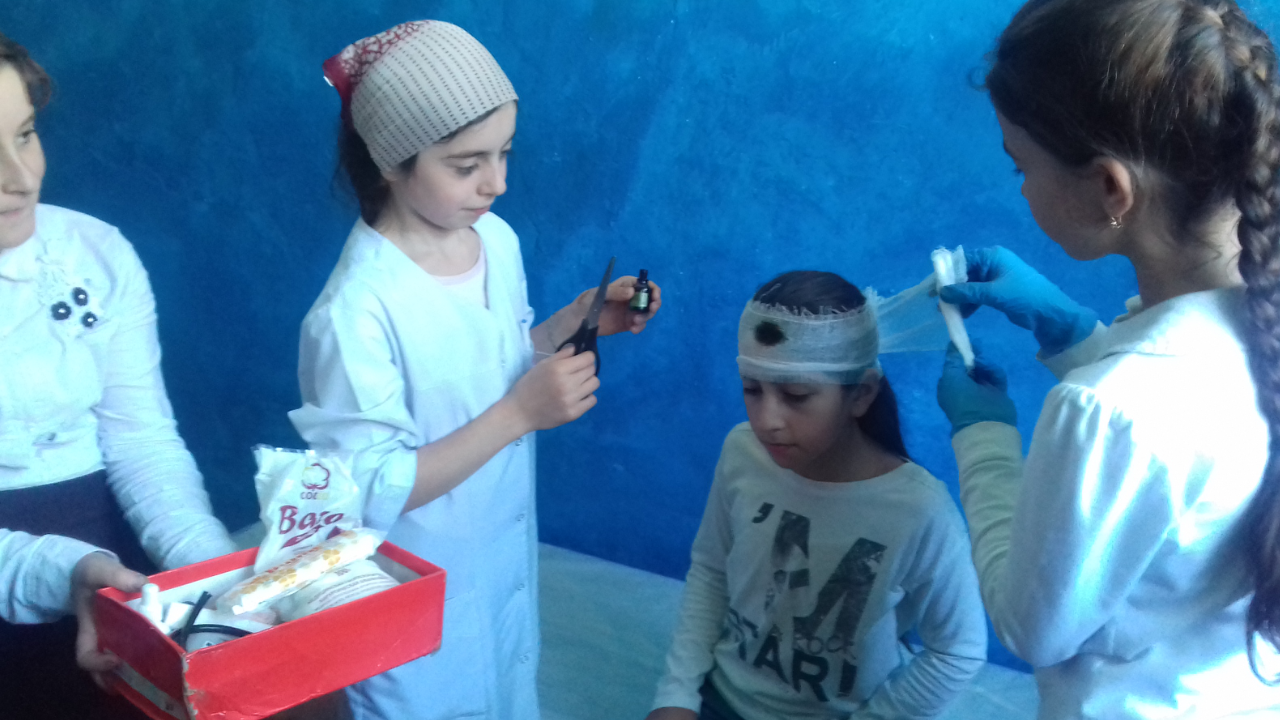 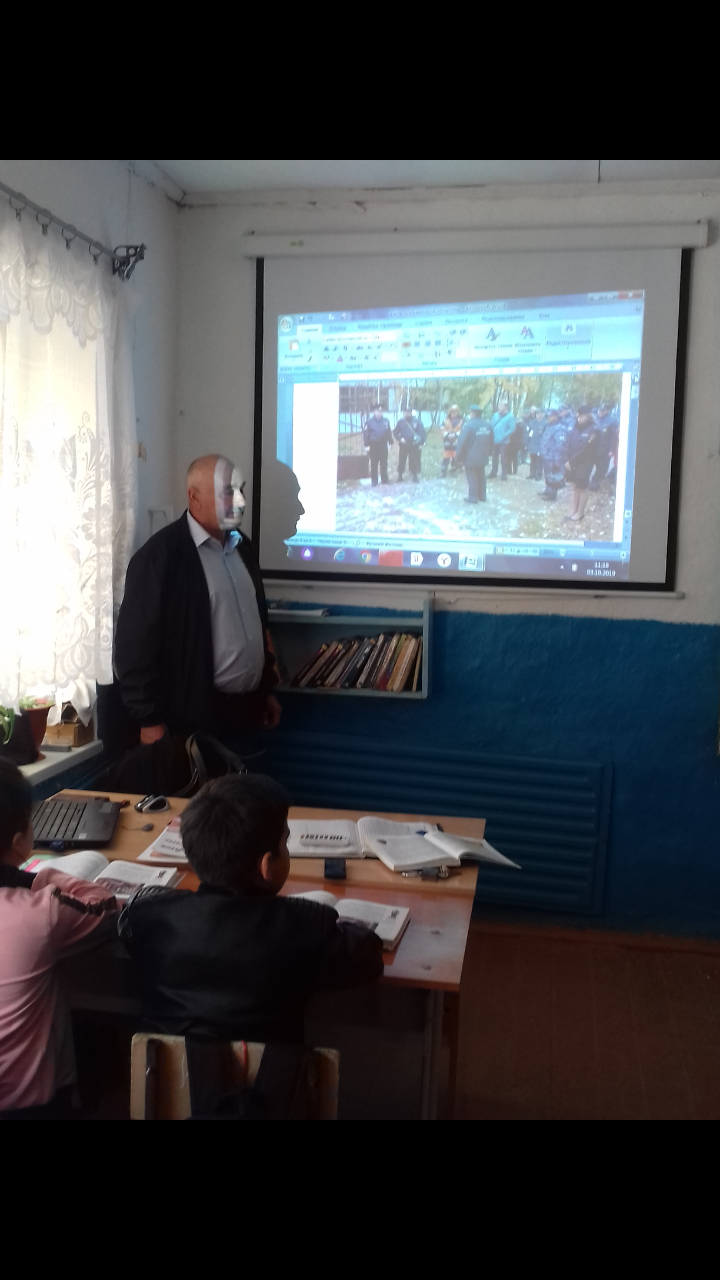 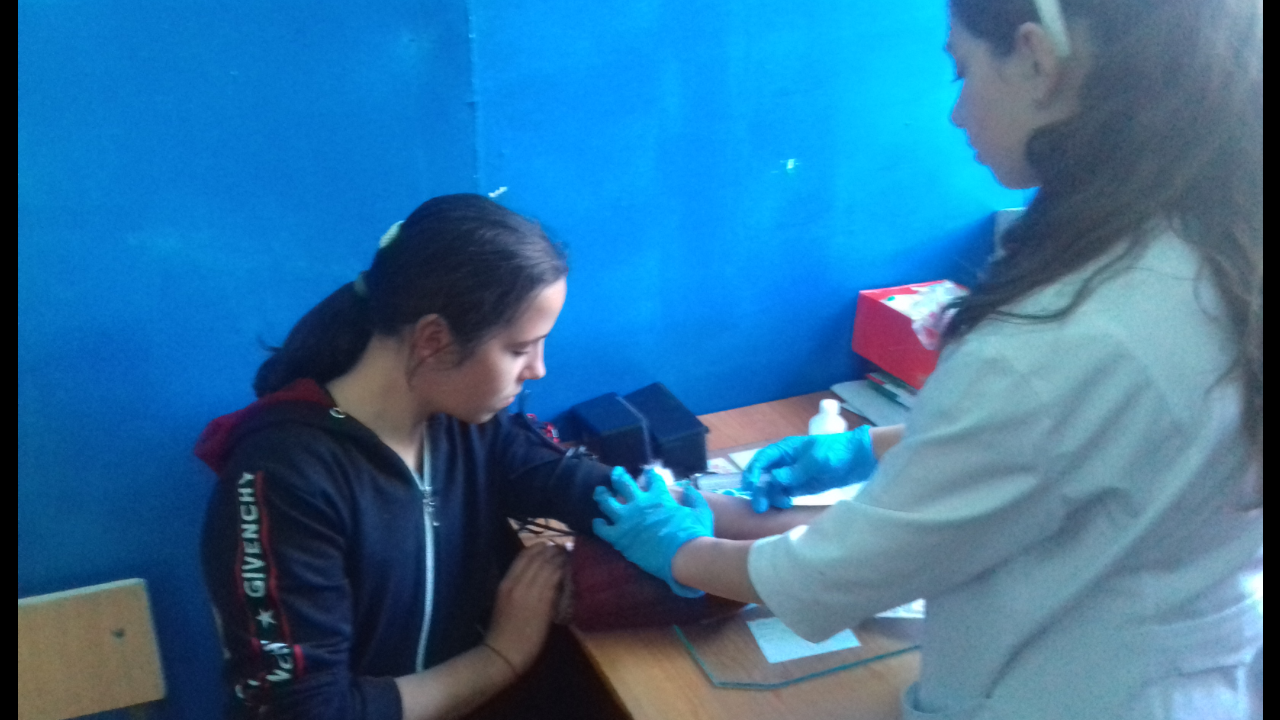        Зам директора по ВР                                              Магомедова С.ГТемаклассыКоличествопедагоговКоличество учащихсяПриглашенные«Сам себе МЧС».7-8822Родители